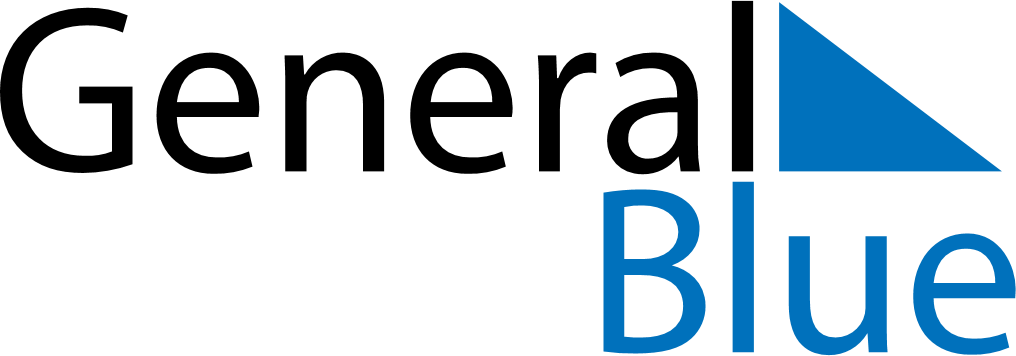 February 2027February 2027February 2027February 2027February 2027February 2027PanamaPanamaPanamaPanamaPanamaPanamaSundayMondayTuesdayWednesdayThursdayFridaySaturday12345678910111213Shrove MondayShrove Tuesday141516171819202122232425262728NOTES